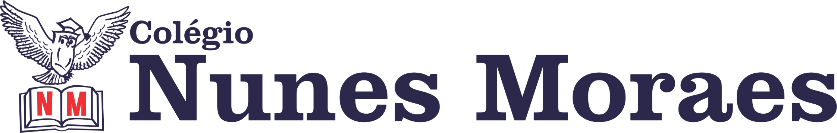 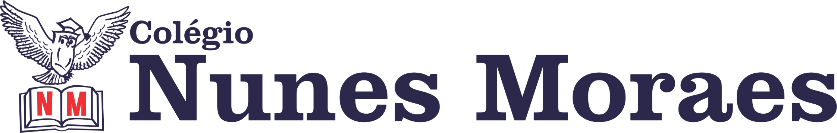 DIA: 06 DE JULHO DE 2020 - 5°ANO E.F1ªAULA: INGLÊS Componente Curricular: Língua InglesaLink da aula: https://youtu.be/L9oMANEftsYPáginas 102 a 112 – atividades sobre vestimentas, preposições e cores.Enviar para professora fotos de todas as páginas trabalhadas no dia.Realizar as duas atividades na folha entregues no começo do período de isolamento pesquisando pelos capítulos 1 ao 8.2ªAULA: EXTRA Link da aula: https://youtu.be/4WbDZPDwGyQ Olá aluno! Hoje você vai estudar usando um roteiro de estudo. Mas o que é um roteiro de estudo? É um passo a passo pensado para te auxiliar a estudar o assunto da aula em vídeo de uma maneira mais organizada. Fique ligado! Passo 01 – Procure um espaço amplo. Vista uma roupa confortável, leve e tênis. Passo 02- Precisaremos dos seguintes materiais: copos ou latas ou garrafas (de preferência descartável), régua, bolinha ou limão ou laranja e rolo de papel ou copo long drink.Passo 03 – Tenha ao lado uma garrafinha com água.Não se preocupe se não conseguir realizar todos os exercícios. Faça no seu ritmo.  Para a próxima aula precisaremos dos seguintes materiais: copos, tampas de garrafa, sapatos.3ªAULA: PORTUGUÊS Componente Curricular: Português - Capítulo 9Link da aula: https://youtu.be/qYNTarrTOZQOlá aluno!Hoje você vai estudar usando um roteiro de estudo. Mas o que é um roteiro de estudo?É um passo a passo pensado para te auxiliar a estudar o assunto da aula em vídeo de uma maneira mais organizada.Fique ligado!O roteiro a seguir é baseado no modelo de ensino a distância, em que você vai estudar usando seu material SAS, a aula em vídeo e WhatsApp.Passo 01 – Observação da obra de Bordalo II em arte inusitada pelas paredes no tópico “De olho na imagem” e orientação para a atividade. Respeite o tempo necessário para preencher a atividade, só faça a correção após compreender e resolver as questões.Passo 02 – Correção do exercício da página 90(questões 01 a 03).Passo 03 – Leitura do poema “A lagartixa” de Marina Colosanti e orientação para a atividade.Passo 04 – Correção do exercício da página 91(questões 01 a 03).Passo 05 – Leitura do “Para relembrar” das páginas 92 e 93.Passo 06 – Atividade de casa: Gravação de um áudio explicando qual das imagens apresentadas é a obra do artista Bordalo II e como você conseguiu identificá-la. Passo 07 – Mandar pelo WhatsApp as fotos das páginas 90 e 91 de Língua Portuguesa e do áudio pedido pela professora.Lembrando do uso do Google Meet para interação e esclarecimento de dúvidas amanhã às 10:30. Providenciar o paradidático e iniciar a leitura de: “E se fosse com você?”